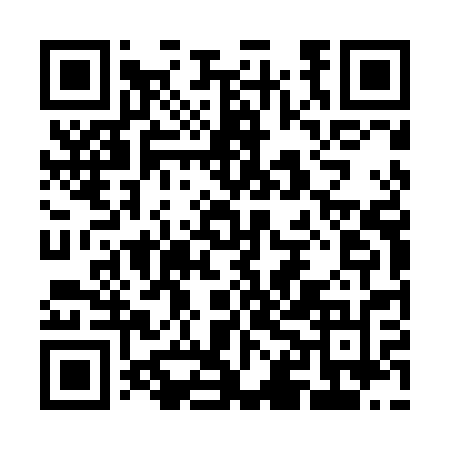 Ramadan times for Sudzin, PolandMon 11 Mar 2024 - Wed 10 Apr 2024High Latitude Method: Angle Based RulePrayer Calculation Method: Muslim World LeagueAsar Calculation Method: HanafiPrayer times provided by https://www.salahtimes.comDateDayFajrSuhurSunriseDhuhrAsrIftarMaghribIsha11Mon4:134:136:0311:513:445:395:397:2312Tue4:104:106:0011:503:465:415:417:2513Wed4:084:085:5811:503:475:435:437:2714Thu4:054:055:5611:503:495:445:447:2815Fri4:034:035:5411:493:505:465:467:3016Sat4:014:015:5211:493:515:485:487:3217Sun3:583:585:4911:493:535:495:497:3418Mon3:563:565:4711:493:545:515:517:3619Tue3:533:535:4511:483:555:535:537:3820Wed3:513:515:4311:483:575:545:547:4021Thu3:483:485:4011:483:585:565:567:4222Fri3:453:455:3811:473:595:585:587:4423Sat3:433:435:3611:474:015:595:597:4624Sun3:403:405:3411:474:026:016:017:4725Mon3:383:385:3111:464:036:036:037:4926Tue3:353:355:2911:464:046:046:047:5127Wed3:323:325:2711:464:066:066:067:5328Thu3:303:305:2511:464:076:076:077:5529Fri3:273:275:2211:454:086:096:097:5830Sat3:243:245:2011:454:096:116:118:0031Sun4:224:226:1812:455:107:127:129:021Mon4:194:196:1612:445:127:147:149:042Tue4:164:166:1412:445:137:167:169:063Wed4:134:136:1112:445:147:177:179:084Thu4:114:116:0912:445:157:197:199:105Fri4:084:086:0712:435:167:217:219:126Sat4:054:056:0512:435:187:227:229:157Sun4:024:026:0212:435:197:247:249:178Mon3:593:596:0012:425:207:257:259:199Tue3:563:565:5812:425:217:277:279:2110Wed3:533:535:5612:425:227:297:299:24